Funkcija ali preslikava iz množice A v množico B je predpis, ki vsakemu elementu množice  A priredi en sam, natančno določen element množice B.Množica A je definicijsko območje funkcije :  = A 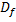 Podmnožica v B, ki vsebuje vse slike funkcije  , je zaloga vrednosti funkcije : .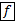 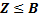 Ničla funkcija  je tisto število x, za katerega je f(x) = 0 Funkcija je na intervalu [a,b] naraščajoča, če je poljubna  velja: če je  je 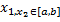 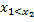 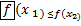 Funkcija je na intervalu [a,b] padajoča, če za poljubna ,.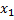 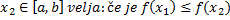 Funkcija je navzdol omejena, če obstaja , da je f(x)  za vsak x  .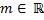 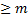 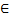 Funkcija je navzgor omejena, če obstaja  da je f(x)  . 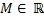 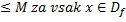 Funkcija je omejena, če je omejena navzgor in navzdol.Funkcija f je soda, če za vsak  velja: f(-x) = f(x) . 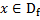 Funkcija f je liha, če za vsak  velja: f(-x) = -f(x) . 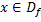 Funkcija iz A v B je surjektivna, če  je njena zaloga vrednosti enaka množici  =B) oz. če je vsak element iz B slika vsaj enega elementa iz A.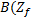 Funkcija iz A v B je injektivna, če se dva poljubna različna originala iz A preslikata v različni sliki v množici B oz. je vsak element iz B slika kvečjemu enega elementa iz A. Funkcija je bijektivna, če je surkjektivna in injektivna hkrati oz. če je vsak element iz B slika natanko enega elementa iz A.Če je f bijektivna funkcija, ki vsakemu elementu x iz množice A priredi določen element y v množici B, je njena  inverzna funkcija taka funkcija  , ki slikam iz B priredi originale v A.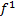 Potenčna funkcija z naravnimi eksponentom : f(x) =  , n .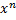 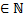 Potenčna funkcija z negativnimi celimi eksponentom f(x) =, kjer je n . Ordinatna os je pol, abscisna os pa asimptota te funkcije.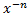 Kvadratna funkcija f(x) = Graf kvadratne funkcije je parabola.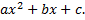 Kvadratna funkcijo lahko zapišemo še v dveh drugih oblikah : 
f(x) = a , p in q sta koordinati temena
f(x) = a);  sta ničla 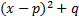 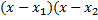 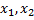 Kvadratna funkcija: f(x) =a
diskriminanta kvadratne enačbe: D = 
Če je Dkvadratna enačba dve različni realni rešitvi.
če je , ima kvadratna enačba eno dvojno realno rešitev.
Če je , kvadratna enačba nima nobene realne rešitve. 
Rešitvi kvadratne enačbe :  .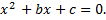 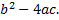 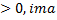 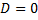 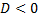 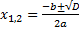 Vietovi formuli za kvadratno enačbo + = in 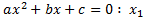 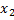 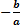 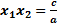 Kvadratna neenačba : a
rešitev neenačbe je interval ali unija intervalov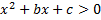 